APPENDIX B:  eCCR Certification Form (Suggested Format)Consumer Confidence Report Certification Form(To be submitted with a copy of the CCR)The water system named above hereby certifies that its Consumer Confidence Report was distributed on _8-29-2023___ (date) to customers (and appropriate notices of availability have been given).  Further, the system certifies that the information contained in the report is correct and consistent with the compliance monitoring data previously submitted to the State Water Resources Control Board, Division of Drinking Water (DDW).Certified by: To summarize report delivery used and good-faith efforts taken, please complete this page by checking all items that apply and fill-in where appropriate:	CCR was distributed by mail or other direct delivery methods (attach description of other direct delivery methods used).	“Good faith” efforts were used to reach non-bill paying consumers.  Those efforts included the following methods:	Posting the CCR at the following URL: www.		Mailing the CCR to postal patrons within the service area (attach zip codes used)	Advertising the availability of the CCR in news media (attach copy of press release)	Publication of the CCR in a local newspaper of general circulation (attach a copy of the published notice, including name of newspaper and date published)X	Posted the CCR in public places (attach a list of locations).Copies of the 2022 CCR were posted in breakrooms.Employees will be verbally notified of CCR locations.Water System Name:White’s Steel Inc.Water System Number:3301305Name: Mike MillsTitle: OperatorSignature: 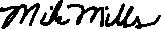 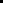 Date: 8-29-2023Phone number:   (760) 699-3689blank